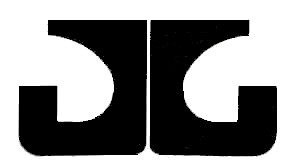 Johnson & Glazebrook, Inc.1807 William Street, Fredericksburg, VA  22401(540) 372-4444 / Fax: (540) 373-9848WRITTEN REQUEST FORMDATE:										NAME:															                  (Please note, individual making request MUST be on Lease Agreement).				ADDRESS: 														CONTACT#(s):														                                    (Please be sure to provide telephone number where you can be reached 9a.m. – 5p.m. M-F)		WRITTEN REQUEST 													Signed:									Date:					(Please note, this is ONLY a request for approval/maintenance, and does not guarantee completion of requested item).JG OFFICE USE ONLYDate Request Received:					By:							Notes:																																													  Approved / Date: 						By:							  Denied / Date: 						By:							  Other / Date: 						By:							